SRDEČNĚ ZVEME VŠECHNY RODIČE A PRARODIČE                       NA POVÁNOČNÍ BESÍDKY,    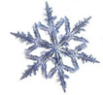 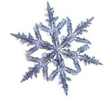 KTERÉ SE KONAJÍ U VEVEREK V ÚTERÝ 10. LEDNA A U MYŠEK VE STŘEDU 11. LEDNAVŽDY OD 15,30 HODIN.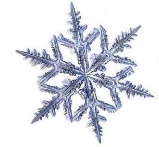 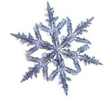 